Descriptive Essay AssignmentEN 109Prof. KellyInstructions: Choose one of the following topics and construct a 2-3 page formal essay that is either predominantly descriptive in nature. The essay should create a descriptive dominant impression.Be sure to create an essay with a thesis, either explicit or implied, that adheres to the conventions of a descriptive essay. Please see the information in the Blackboard folder online for help, and the rubrics folder for your Descriptive essay rubric.● A dream Starting a new career● A nightmare A funny memory● A childhood memory A paranormal experience● A favorite place A hobby● A train ride A Halloween costume● A pet A day at school● A garden Sitting in traffic● Your best friend Meeting a famous person● Your favorite vacation A concert● Your ideal date A dance● Your favorite fishing spot The best place to write● A photograph Your favorite hangout spot● A painting Your favorite item of clothing● A room Graduation● Your favorite book/movie/television character or show Your first concert● The best restaurant in town Your first date● The most embarrassing moment of your life Performing in front of a crowd● Your worst enemy Learning a new language● An addiction Making a speech● Your hero Acting in a play● A teacher An antique store● A vase of flowers A souvenir● A day at work Your lucky charm● People on the street Running a marathon● A stranger in the crowd A forest● Falling in love A beach● A life-changing experience Your favorite food● A new car Playing a sports game● Your first house A road trip● Moving to a new city Learning to drive● A snowy day A life-changing event● The future Traveling● Your favorite song Your earliest memory● Living in another country A major achievement● A spider A beautiful house● Walking down a quiet street Revisiting places from your childhood● What you want to be when you grow up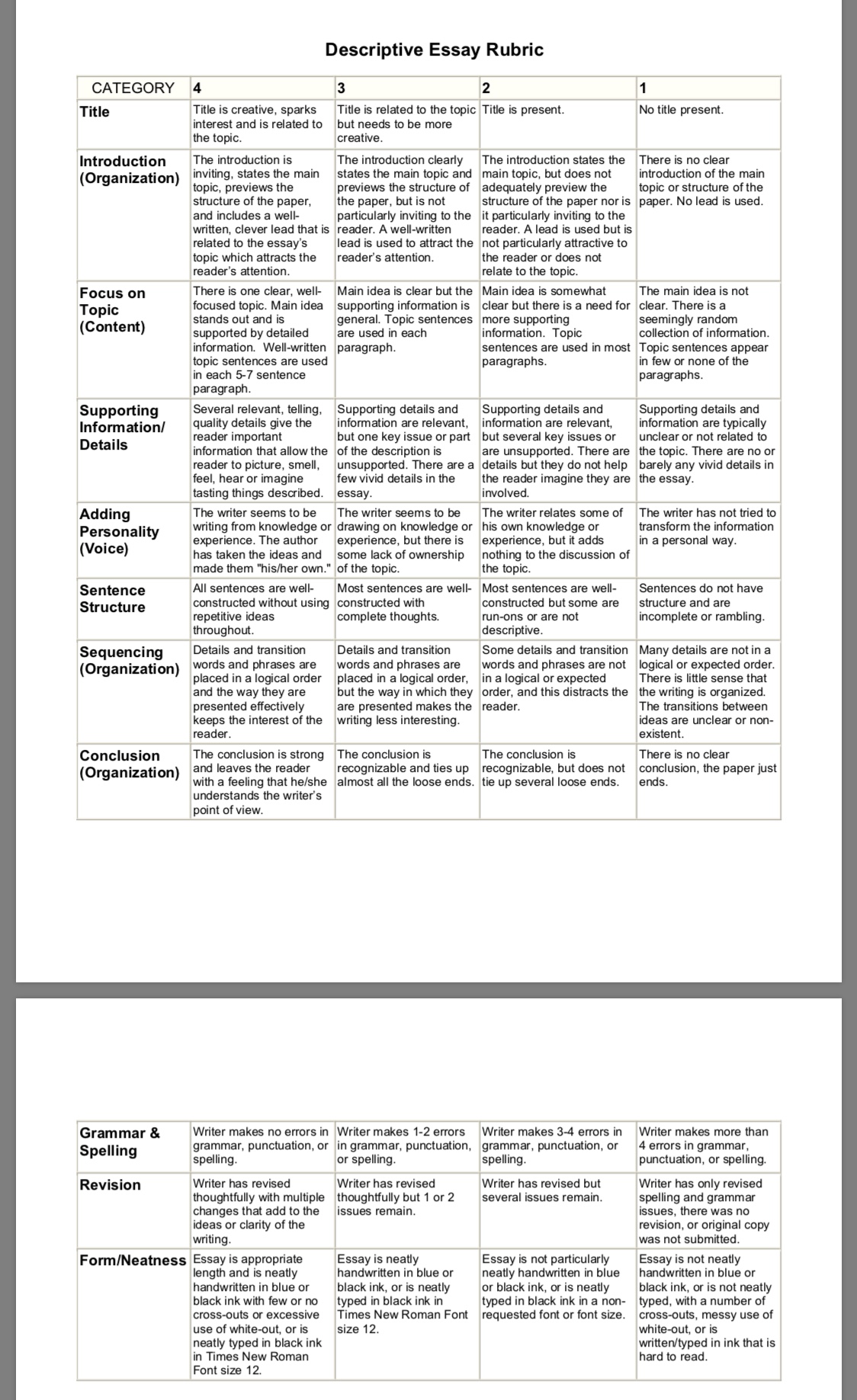 